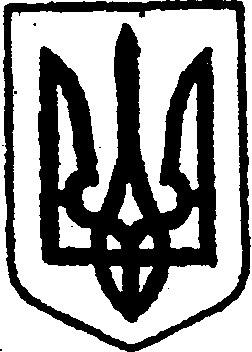 КИЇВСЬКА ОБЛАСТЬТЕТІЇВСЬКА МІСЬКА РАДАVІІІ СКЛИКАННЯДЕВЯТА СЕСІЯПРОЄКТ Р І Ш Е Н Н Я26.08.2021р.                                                                                    №   - 09 - VIIІ
Проведення комплексу робіт по ліквідації підтоплення на території Тетіївської територіальної громадиВідповідно до Закону України “Про місцеве самоврядування в Україні”, статті 19 пункту 8 Кодексу цивільного захисту України, статті 10  пункту 5 та статті 107 пункту 1 Водного Кодексу України, та на виконання «Програми захисту населення і території Тетіївської територіальної громади від надзвичайних ситуацій техногенного та природного характеру на 2021-2025», позачергового засідання Тетіївської міської територіальної комісії з питань ТЕБ та НС від 30 липня 2021 року Протокол №13, Тетіївська міська рада                                        В И Р І Ш И Л А:1. Відділу житлово-комунального господарства, надзвичайних ситуацій та цивільного захисту населення виконавчого комітету Тетіївської міської ради:1.1. уточнити попередню проектно-кошторисну документацію, на основі якої здійснювались заходи захисту від підтоплення східної частини міста Тетієва в 2015 році.1.2. надіслати лист до Київської обласної державної адміністрації щодо фінансування заходів по «Обласній цільовій  програмі  розвитку водного господарства та екологічного оздоровлення басейну  річки Дніпро  на період до 2021 роки» в частині «реконструкція гідротехнічних споруд з метою захисту від підтоплення і затоплення вулиць Нова та Кірова (Володимирська) у  м. Тетіїв», які планувались провести в 2019-2020 роках та не були профінансовані.2. Управлінню фінансів Тетіївської міської ради профінансувати заходи на виконання «Програми захисту населення і території Тетіївської територіальної громади від надзвичайних ситуацій техногенного та природного характеру на 2021-2025», позачергового засідання Тетіївської міської територіальної комісії з питань ТЕБ та НС від 30 липня 2021 року Протокол №13.              3. Контроль за виконанням даного рішення покласти на постійну депутатську комісію з питань торгівлі, житлово-комунального господарства, побутового обслуговування, громадського харчування, управління комунальною власністю, благоустрою, транспорту, зв’язку (голова комісії – Фармагей В.В.).Міський  голова                                         		Богдан БАЛАГУРА